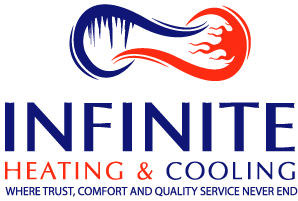 Service Bulletin for Tune Ups and InspectionsService Agreement Benefits:CoolingLifetime parts and labor warranty on most repairs15% savings on repairs2-tune ups per year of coverageReplace standard 1” air filter Flush, test and treat condensate drain line and pumpCheck all motors and amp draws, will oil if applicableCheck compressor amps and windings conditionCheck Freon levels and pressuresCheck all start devices and wiring connectionsCheck temperature differential across evaporator coilCheck thermostat operationHeatingReplace standard 1” filterCheck thermostat operationCheck flue vent pipe conditionCheck draft inducer motor ampsCheck flame ignition systemCheck blower assemblyCheck heat exchanger conditionCheck electric heat strip amp draw (heat pumps)Clean burner assembly and flame sensorTest reversing valve operation (heat Pumps)Test heat pump operationCheck air temperature rise C.O.D Inspections:CoolingFlush and test condensate drain line and pumpCheck all motors and amp drawsCheck compressor amps and windings conditionCheck Freon levels and pressuresCheck all start devices and wiring connectionsCheck thermostat operationHeatingCheck thermostat operationCheck flue vent pipe conditionCheck draft inducer motor ampsCheck flame ignition systemCheck blower assemblyCheck heat exchanger conditionCheck burner assembly and flame sensor conditionCheck air temperature riseCheck all safeties and controlsCheck heat pump operationCheck reversing valve operation (heat pumps)Check electric heat strip amp draw (heat pumps)